www.ks5u.com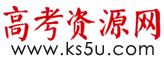 2020-2021第一学期高三语文（期末）考生注意：本试卷分第Ⅰ卷基础题（36分）和第Ⅱ卷提高题（114分）两部分，共150分。第Ⅰ卷基础题（共36分）一、选择题: 每小题3分，共36分（易混易错题组1-4题）阅读下面的文字，完成下面小题。贵广高铁是的“艰难”之路。857公里的全长，穿越珠三角、南岭山脉及云贵高原。其中一个细节是，14.7公里的隧道，高铁通过仅需4分钟，建设却要1300多个日夜。建设之难，。高铁列车冲出隧道，迎来光明的那一刻，屏幕前“数隧道”的我们深深地感受到，你以为的“平常”并不平常，更不是理所应当。今天的中国交通网上，“超级工程”，“世界冠军”屡见不鲜，实现了从追赶到引领的历史性跨越。贵广高铁正是典型的中国式发展奇迹。（）曾经的山高林密、峡高谷深，如今，买一张票就能说走就走，自在地奔向诗和远方，饱览壮美山河。建设者们不管是愚公移山般的付出，还是脱贫路上一个都不能少的发展观，都不能只体现在一条高铁线路的建设上。对于在全世界范围内率先战胜疫情、迅速恢复经济的中国人来说，这种不畏艰险、万众一心的精神从来就是，深深地根植于这个国家和民族的基因里。1．依次填入文中横线上的词语，全都恰当的一项是（）（3分）A．名不虚传可见一斑俯拾即是薪火相传B．名副其实见微知著俯拾即是一脉相承C．名不虚传见微知著比比皆是薪火相传D．名副其实可见一斑比比皆是一脉相承2．下列填入文中括号内的语句，衔接最恰当的一项是（）（3分）A．高铁是一面发展的“镜子”，也是一张历史的“名片”。B．高铁是一张发展的“名片”，也是一面历史的“镜子”。C．高铁是一面历史的“镜子”，也是一张发展的“名片”。D．高铁是一张历史的“名片”，也是一面发展的“镜子”。3．文中画横线的句子有语病，下列修改最恰当的一项是（）（3分）A．不管是脱贫路上一个都不能少的发展观，还是建设者们愚公移山般的付出，都不能只体现在一条高铁线路的建设上。B．建设者们无论是愚公移山般的付出，还是脱贫路上一个都不能少的发展观，都不能只体现在一条高铁线路的建设上。C．不管是建设者们愚公移山般的付出，还是脱贫路上一个都不能少的发展观，都不仅仅体现在一条高铁线路的建设上。D．建设者们无论是脱贫路上一个都不能少的发展观，还是愚公移山般的付出，都不仅仅体现在一条高铁线路的建设上。4．下列关于文学与文化常识的说法，错误的一项是（）（3分）A．《孔雀东南飞》选自南朝陈徐陵编《玉台新咏》，原题为“古诗为焦仲卿妻作”。这是我国古代最长的一首叙事诗，它与北朝民歌《木兰辞》并称“乐府双璧”。B．中国文学史上往往将“风”、“骚”并称，“风”指《国风》，“骚”，指《离骚》。《诗经》与《楚辞》分别是中国文学浪漫主义和现实主义传统的两大源头。C．古代少年男女把头发扎成丫髻，叫总角，后来用“总角”指代少年时代;“垂髫”指童年；女子成年称“及笄”，男子成年称“弱冠”。D．阴阳：山南水北为阳，山北水南为阴。我国许多地名与此有关，如“江阴”、“淮阴”、“汉阳”、“汉阴”等。《愚公移山》：“指通豫南，达于汉阴。”“汉阴”指汉水南面。二、阅读下面的文字，完成5-7题。（9分，每小题3分）阅读下面的文字，完成下面小题。材料一：古诗是古人心声的真实记录，是展现先民人生态度的可靠文本，正如清人叶燮所说：“诗是心声，不可违心而出，亦不能违心而出……故每诗以人见，人又以诗见。”读诗就是读人，阅读那些长篇短什，古人音容笑貌如在目前，这是我们了解前人心态的最佳途径。清人沈德潜说：“有第一等襟抱，第一等学识，斯有第一等真诗。”中国古人评价文学家时有一个优良传统，就是人品与文品并重。经过历代读者集体选择，凡是公认的大诗人，往往都是具备“第一等襟抱”的人物，其作品必然也是第一等真诗，从中可以感受真实心跳和脉搏，从而沦肌浃髓地领会传统文化精神。从《诗经》《楚辞》到明清诗词，都具有很高的阅读价值，如果兼顾作品的经典意义、阅读难度等因素，唐诗宋词应是我们的首选阅读对象。唐诗宋词对于现代读者到底有什么价值？我们先来看唐诗宋词到底写的是什么内容。中国古典诗歌有一个最古老的纲领，就是“诗言志”。到了西晋，陆机在《文赋》中又提出“诗缘情”。有人认为二者是对立关系，但是初唐孔颖达在《左传正义》中说得很清楚：“情志一也”。情志就是指一个人的内心世界，包括对生活的感受和思考，也包括对万事万物的价值判断。唐诗宋词的内容跟现代人没有距离，因为诗词中表达的那些内容都是普通人的基本情感、基本人生观和基本价值观。比如喜怒哀乐，比如对真善美的追求，比如对祖国大好河山的热爱、对保家卫国英雄行为的赞美，唐宋人如此，现代人也如此。所以唐诗宋词中典范作品所表达的内心情感、思考和价值判断可以传递到今天，启发我们更细致地品味人生意义和美感。当然，唐诗宋词对于现代人的最大意义，是其中的典范作品可以提升我们的情操、气质和人格境界，有深远教育作用。且举李、杜、苏、辛为例。李白热情讴歌现实世界中一切美好的事物，其诗中蕴含强大精神力量。杜甫诗中充满忧国忧民的忧患意识和热爱天地万物的仁爱精神，是儒家思想积极因素的艺术表现，也是中华民族文化性格的形象凸现。苏轼在词史上首先打破晚唐以来词专写艳情的局限，他不但大量写作抒情述志、咏史怀古等题材，使词从音乐歌词向抒情诗转变，在以柔声曼调为主的传统词乐中增添高昂雄壮的因素。到了南宋，以辛弃疾为首的爱国词人把爱国主义主题变成当时词坛的主旋律，他们继承苏轼词中始露端倪的豪放词风，并以慷慨激昂和沉郁悲凉两种倾向充实了豪放风格。总的来说，李、杜、苏、辛的作品，不仅具有极高的审美价值，而且具有提升读者人格境界的熏陶作用。阅读唐诗宋词的典范作品，可以在审美享受中不知不觉受到人格境界的感染，这个过程就像杜甫所描写的成都郊外的那场春雨一样，“随风潜入夜，润物细无声”。（摘编自莫砺锋《在读诗读人中感受万千气象》）材料二：在如何阅读和鉴赏唐宋词的问题上，我很认同清末民初词论家况周颐的一席话：“读词之法，取前人名句意境绝佳者，将此意境缔构于吾想望中，然后澄思渺虑，以吾身入乎其中而涵泳玩索之。”这样，便能臻于“吾性灵与（词人之性灵）相浃而俱化”的境地（《蕙风词话》卷一）。照我看来，这种读词之法所重视与强调的，即是读者须与古代词人进行有关人生体验的“交流”与“对话”，如此才能达到两代人之间的精神沟通和心灵契合。此话如何理解？首先，从唐宋词人来说，尽管他们早已长眠地下，但其凝聚和贮存在那些不朽词篇中的人生体验却至今犹保持着顽强的生命活力。美国优秀作家福克纳曾说：“艺术家的宗旨，无非是要用艺术手段把活动——也即是生活——抓住，使之固定不动；而到一百年之后有陌生人来看时，照样又会活动——既然是生活，就会活动。"虽然唐宋词人在主观上或许并无此种意愿，但在客观上他们又通过写词而把其生命活动和人生体验“抓住”并“固定”了下来；而当后之读者重读这些词篇时，词人的歌哭啼笑，词人的音容笑貌，以及他们的生存状态和精神面貌，就都会得到复活和浮现。从这个意义上说，古老的唐宋词其实不老，尤其是它所贮存的丰厚人生意蕴则更保持着“常绿”的状态。故而读词实际就是在人生体验方面向前代词人“讨教”“求援”的过程，也是在古代先行者中间寻觅精神知音和良师益友的文化活动。这时，读者处于“受众”的地位，他们必须澄思渺虑，静静地倾听和深深地思索发自唐宋词人的种种心声。其次，在此同时，读者在阅读和欣赏唐宋词时，却又会依据自身特定的人生阅历和生活经验对原作的意蕴作出多种多样的诠释和解读，并将自己的独特感悟融入到对原作之“词境”与“词心”的理解之中，这就会进而扩展和拓深原词的思想意蕴。读者在读词过程中并不是处于被动的状态，他们可以且肯定会将其自身的某些人生体验反射给唐宋词篇，缘此就形成了读者与前代词人之间的跨时代“交流”与“对话”。而惟有这样的读词之法——读者尽可能地调动自身的人生经验和艺术想象力，“以吾身入乎其中而涵泳玩索之”——这才能真正把词读深读透。（摘编自杨海明《唐宋词与人生》）5．下列对唐宋诗词相关内容的理解和分析，正确的一项是（）（3分）A．唐宋诗词成为我们首选阅读对象，其阅读价值高于《诗经》《楚辞》和明清诗词。B．唐宋诗词体现的普通人价值观，多是对祖国山河的热爱和对保家卫国行为的赞美。C．李、杜、苏、辛的作品是唐宋诗词中的典范，风格各异但都具有深远的教育作用。D．唐宋词人为贮存丰厚的人生意蕴，将体验“抓住”并融入诗歌创作中传递给读者。6．下列对材料相关内容的理解和分析，不正确的一项是（）（3分）A．凡是能写出第一等真诗的诗人，他必然有第一等襟抱，也必然有第一等学识。B．作者认为，陆机提出“诗缘情”否定了中国古典诗歌“诗言志”的古老纲领。C．古典诗歌的典范作品不仅具有极高的审美价值，而且能提升读者的人格境界。D．当代人阅读优秀古典诗歌能够从中汲取精神力量，两则材料对此均有所论及。7．根据材料内容，下列说法不正确的一项是（）（3分）A．要想了解一位诗人的襟怀抱负，最佳途径就是阅读他的诗歌，因为读诗就是读人。B．古代诗歌之所以具有现实价值，是因为它们表达了古今共有的情感态度与价值观。C．读者须与古代诗人进行有关人生体验的“交流”与“对话”，才能把诗读深读透。D．唐宋诗词的内容与现代读者没有距离，在这一点上，两则材料的观点是不一致的。三、阅读下面的文言文，完成8-12题。（15分，每小题3分）阅读下面一段文言文，完成下面小题。八阵图序[明]候方域余友贾生开宗，年逾五十，老矣。负奇，好大言，嗜酒，不拘绳墨。常自许得为宰相，当一年平寇，三年可尽撤诸塞上兵。里人大笑，以为病狂。乃感惯，着《八阵图》数千言。余则独有取焉，而为之序曰：呜呼！今天下之隐忧，盖在于文臣之望浅，而武担之志骄，不知其所终矣。陆贾有云：“天下安，注意相；天下危，注意将。”夫为相，不必读书，身先险阻，策合群力，能不忌害人之功者，名相也；为将，不必善骑射，粗知古今，遇大变而不挫者，名将也。今天下急，急论将哉。汉祖之明不难于拜坛下而难其所拜者韩信国庐之信不难于斩宠姬而难于识孙武而任之。天下而有韩信、孙武，宜使之专制千里，岂当更有开府①位其上，中贵②观军容，掣其肘也？天下而无韩信、孙武，又何取于诸将而群委之以旌节，倚之若长城也哉？今天下宣蓟握重兵，豫楚多元帅，而鸣镝在郊，堠火且连未央。然则收其所为旌节，撤其所为长城，即外患不靖，内忧不灭，而国家省金钱之费，人民免首功之惨，亦未始非勿药而愈病也。余所以终愿今天子之右文而左武也。虽然，今之以文臣任武事者，朝则枢府，藩则抚军。吾皆得而见之矣，大约多历年所而得之。又或以盘错之地，狡利者善避，更授钝者；此其胸中岂异伍卒？而则使诸大将肩蟒围玉，相与拜跪之。固宜为其所轻，而日有愤噪之变也。虽日推毂③铸印，于以称曰：文饰则得矣，勘乱则未也。呜呼！叶公好龙而龙至，燕王市马而马来，我国家地广人众，而倜傥非常之略寂焉先闻，将果无人言之耶？抑无人用之耶？岂天未悔祸而人未厌乱耶？又岂人之建功立业各有其时，而急者不可以缓，缓者不可以急耶？何贾生之且老而尚托于其言也？[注]①开府：封建时代，公卿所设的能自任官史的机构。②中贵：指受皇帝宠信的宦官。③推毂：推车前进，比喻推荐人才。8．对下列句子中加点词语的解释，不正确的一项是(   )（3分）A．亦未始非勿药而愈病也愈：更加B．又何取于诸将而群委之以旌节旌节：军权C．虽日推毂铸印铸印：委以官职D．燕王市马而马来市：买9．下列各组句子中，加点词的意义和用法相同的一组是(   )（3分）A．而为之序曰小学而大遗B．遇大变而不挫者，名将也其闻道也故先乎吾C．堠火且连未央不出火且尽D．又岂人之建功立业各有其时则群聚而笑之10．文中画波浪线的句子，断句最合理的一项是(   )（3分）A．汉祖之明不难/于拜坛下而难/其所拜者韩信圈阎之信不难/于斩宠姬而难/于识孙武而任之。B．汉祖之明不难于拜坛下而难其所拜者/韩信/阖闾之信不难/于斩宠姬而难/于识孙武C．汉祖之明/不难于拜坛下/而难其所拜者韩信/阖闾之信/不难于斩宠姬/而难于识孙武而任之。D．汉祖之明/不难于拜坛下/而难其所拜者/韩信/阖闾之信/不难于斩宠姬/而难于识孙武11．下列对文中内容解释错误的一项是(   )（3分）A．绳墨，本指木工用绳染墨在木材上弹印直线，古代一般用它比喻规矩、法度。古代还将法度称为“三尺”，因为古时把法律条文写在三尺长的竹简上。B．本文中的《八阵图》是一篇谈及军事的长文，与杜甫那首赞美诸葛亮的同名五绝不同。C．汉祖、阖闾与韩信、孙武在本文中分别代指明君与贤臣。D．鸣镝(响箭)、堠(古代晾望敌情的土堡)火在文中均指长城上的报警设备。12．下列对原文有关内容的概括与赏析不正确的一项是(   )（3分）A．贾开宗身怀奇才，好谈国家大事，喜欢喝酒，不受俗礼约束，经常得意地说自己做宰相时，在一年内平息了寇乱，三年全部撤掉边塞驻军。B．作者认为，如今以文臣的身份来担任武事，虽然天天举荐人才委任将领来支持他，只能说好名声得到了，平息骚乱却没有做到。C．作者认为，天下如有韩信、孙武这样的人才，就应当给他权力，让他统辖广大的地区，而不应再让开府来管辖他，让宦官作监军来牵制他。D．本文是为其好友贾开宗的老而不见用鸣不平，而更大篇幅是论述天下致乱的重要原因“文臣望浅，武臣志骄”。第Ⅱ卷提高题（共114分）四、解答题（共25分）13．把文中画线的句子翻译成现代汉语。①夫为相，不必读书，身先险阻，策合群力，能不忌害人之功者，名相也。（4分）②余所以终愿今天子之右文而左武也。（2分）请用自己的话概括“今之以文臣任武事者”这种情况出现的两个原因。（2分）15.阅读下面这首诗歌，完成下面小题。（11分）夏州（注）胡常侍罗隐百尺高台勃勃州，大刀长戟汉诸候。征鸿过尽边云阔，战马闲来塞草秋。国计已推肝胆许，家财不为子孙谋。仍闻陇蜀由多事，深喜将军未白头。[注]夏州：故址在今陕西靖边东北。晋代时为夏王赫连勃勃建都的统万城，后北魏灭夏，改名夏州。（1）下列对这首诗的赏析，不正确的一项是（）（3分）A．诗的首联写夏州城楼巍峨，武器精良，从而说明夏州是军力强大、固若金汤的城池。B．诗的首联明写夏州城的险固，暗赞胡常侍统御有方，是国家戍守边境的得力将领。C．作者赞颂守边将士披肝沥胆，已准备好献身国家，却没有为子孙谋取丝毫的财产。D．国家虽已不是多事之秋，可喜的是，戍边将士年富力强，仍是为国效力的大好时期。（2）这首诗的颔联描绘了一幅怎样的画面？从全诗看有什么作用？请简要分析。（4分）请结合第（2）题的内容谈一下诗歌首句可以有哪些作用。（4分）（规律方法提炼题）16.按序号在对应横线上补写空缺部分。（6分）（1）《秋兴八首·其一》借捣衣之声来寄托思乡之情的诗句“______________，______________。”（2）______________，瑞脑销金兽。（李清照《醉花阴》）（3）飞湍瀑流争喧豗，______________。（李白《蜀道难》）（4）______________，鱼鳖不可胜食也。（孟子《寡人之于国也》）（5）吾所以为此者，______________。（司马迁《史记·廉颇蔺相如列传》）五、阅读下面的文章，完成17-20小题。（共20分）喀左看水车承金①喀左缺水。这个地处辽西的塞外小县，境内没有江，没有湖，远离大海，十年九旱，严重缺水。也许正因为缺水，流经的大凌河和榆河里的那一点点水，在当地人眼里如金子般金贵。当地人以其勤劳、智慧的品质和诗意、浪漫的情怀，为这两条河流注入生机和活力，展现出一幅“山水相依，天人合一”的人间诗画。②龙源湖，一听名字，眼前就是一片浩淼澄碧的景象。叫湖，其实不是湖，是大凌河与榆河之水的交汇处。坦荡豪放走来的大凌河与一路蜿蜒多姿的榆河在此牵手、合为一体后，向东奔流而去。由此她被确定为大凌河干流之源。一道三百多米长的橡胶坝在两河的交汇的地方那么轻轻的一卧，就有了这一片烟波浩淼、粼粼碧波的龙源湖，犹如城市硕大的“肺叶”，在调节、净化着空气。③早上来时，清晨的第一缕阳光正洒在龙源湖的湖面上，如同撒了一层细碎的金子，在静静的湖面上闪烁，并不断地伸缩着、跃动着，企图要走上岸来似的。三个人工岛屿如三颗墨绿色翡翠，镶嵌在静静的水面中。白色的游艇犹如一只白天鹅在水面上漂浮着。湖边漫步的人们不知是被这神奇的美景震撼了，还是怕碰碎了这一湖的金灿与寂静，还是忙着深呼吸淘洗肺腑，没有一个大声说话的，然而，轻盈的脚步却流露出愉悦与兴奋。一只水鸟掠过水面，一低头，啄碎了静静的水面，金灿灿的涟漪由近及远，像梦幻般滑行、扩散开来。时间如一把扫帚，一会就扫走了这一湖金黄，还湖以本来面目。④停住脚步，仔细看看，这片辽阔的水域像海不是海，海的波光是蓝色的，它的波光是碧绿的；像湖又不是湖，湖的水域是封闭的，它的水域是开放的；像河不是河，河水是波涛汹涌的，它是碧波粼粼的。我深深吸上几口，没有海水的咸味儿，没有湖水的腥味，只有穿越山涧丛林的河水所独有的野草气息，直沁心脾。⑤沿着橡胶坝北河堤逆流而行一公里左右，进入榆河水域。榆河水域将县城分为南北两部分，是一条城中河。水面宽有三百多米，河水碧绿清澈，坝堤青石护守。堤上带状公园，草木葱茏，花儿鲜艳。河两岸高楼林立，河南为新城，多为政府机关的办公楼；河北为老城，多为居民住宅楼。山因水而秀美，远处山峦青翠。我想，若是雨天，倚站楼窗前低头看看碧波涟漪的近水，抬头望望墨绿滚滚的远山，闭目听听窃窃私语的细雨，这是一件多么惬意的事！⑥包括龙源湖在内的整个水面长达五六公里，水面上建有橡胶坝五座，形成五块水域，总面积达一万亩。每块水域看似是静止的，其实是流动的。水在不断地注入，又在不断地流出，永远保持着不竭的活力。五道橡胶坝如同五个手臂把大凌河、榆河之水张弛有度地揽在怀里，既不让她一闪而过、匆匆而去，又不让她长时间久留、耽搁太久，站一站、停一停后，就让她们奔自己的前程去了。而这两河清水却也不负众望，深解人意，转个身，停停脚，朝后望了望、看了看，招招手，留下一湖清澈、涟漪与柔情。然后，转过身，又继续向大海奔去。⑦而龙源湖上游的大凌河水域则是另一番景象，不乏原始气息与野趣。静静的水面在河中央肆意地蜿蜒延伸着，在晚霞的涂染下，如同刚过满月的婴儿，散发着一派恬适。然而，这一恬静是暂时的，不知什么时候就被野鸭的突然戏闹、芦苇中各类水鸟的鸣叫、鱼儿的一个翻身打得粉碎。但很快又恢复了平静。水两侧依次是芦苇水草、林木、青山。湖光山色，高杨矮柳，墨绿的芦苇，古朴的小木船，曲径的水面，低飞的水鸟，静谧出深，尽显古朴内涵。置身其中犹如超然世外，不由得发出思古之幽情，感念上苍赐予这一方宝地。⑧然而，谁能想到，大凌河的这段河道两年前还被各种农作物霸占着，河水被挤得只剩下窄窄的一条，犹如一条细细瘦小的蚯蚓弯曲着。河床凌乱不堪，垃圾遍地。如今，旧貌变新颜，已是小有名气的平房子湿地森林公园，建有边滩湿地三处，景观生态区二处，荷花池一个，河心岛一座，架设木栈道三百六十五米。退耕还河，治理河道一千八百米，疏浚河道十万立方米，绿化四点七万平方米。站在这里，我被喀左人的回归大自然的生态观所折服。⑨也许是对这方热土的眷恋，大凌河与榆河汇合后漫过橡胶坝，一步一回头，顺山就势，绕了个近似圆形的大圈，形成又一壮丽的自然景观：蓝蓝如洗的天空，一座青翠的山峦，周围一圈是静静流淌的河水，河水闪烁着粼粼金光，似一条金灿灿的彩带。这一自然景观进入了艺术家的视野，摄影作品获过大奖，上过有影响刊物的封面，取名为“凌河第一湾”。喀左人又打起了这一湾清水的主意，一期工程完成新开河道三千八百米，新建码头一个、人工岛五个，新挖荷塘两千五百平方米，栽植荷花四千株围绕这一点点水，又一个新的生态景观已见雏形。⑩也许有人不以为然，就那点水！是啊，喀左的水不多，不能与大江、大河、大湖的水相比，更不能与山水如画的江南相比。可贵的是，他们很有想象力和魄力，独具匠心，水虽然很少，文章做得却很大，被誉为“塞外水城”。每年都有很多外地人来这里看水。⑪人因水的湿润、丰富而有活力。生活因此而灵动。穿城而过的大凌河、榆河的水，让喀左人如出水芙蓉般神采奕奕，容光焕发。提起大凌河、榆河的水，在他们的眼神里、话音外、表情上无不流露着难以用语言形容的神气与自豪。一些外地人也喜欢闲暇时来此，看看水、听听雨、瞅瞅云、望望山。⑫漫步在龙源湖的岸堤旁，行走在平房子湿地森林公园的木栈道上，觉得自己不是一个游客，而是一个朝圣者，喀左的水带给我的不是一片风景，而是一个家园，一个心灵的家园，一个心灵憩息的家园。（选自《人民日报》2014年06月11日24版）17．下列对文章的理解与分析，不恰当的两项是（）（4分）A．喀左人对待水的态度是科学的，既不是放任自流，也不是过度索取。而是因势利导，用其润泽之性，打造出“天人合一”的宜居生态环境。B．塞外喀左严重缺水，喀左人却截取仅有的一点河水做成大文章，让这点水得到了充分利用，体现了喀左人的节俭意识和环保理念。C．文章开篇，点出了喀左缺水的气候环境特点，为后文利用有限的水资源打造无限的水风光奠定基础，埋下伏笔，最后点题，点出水对喀左的意义。D．文章多处运用衬托手法描写喀左之“水”，如第④段中用描写海、湖、河的特点来衬托人工龙源湖的优美，突出龙源湖水质、形态和生态特点。E.喀左看水，看到了喀左人对水的理解与珍视和在水资源利用方面的科学态度、浪漫情怀，也看到了喀左人追求生态文明的进取精神。18．作者在结尾说“喀左的水带给我的不是一片风景，而是一个家园，一个心灵的家园，一个心灵憩息的家园”。请根据文意，说明“心灵家园”的含义，“不是一片风景”的原因及作者寄托的情感。（4分）19.赏析文中第③段画线的艺术手法。（6分）20.本文写出了凌河、榆河的哪些特点？有什么象征意义？（6分）（信息筛选题）语言表达与运用（关键环节考核题组）（9分）阅读下面的材料，完成后面小题。①有子曰：“其为人也孝弟，而好犯上者，鲜矣；不好犯上，而好作乱者，未之有也。君子务本，本立而道生。孝弟也者，其为仁之本与！”②子夏问孝。子曰：“色难。有事，弟子服其劳，有酒食，先生馔，曾是以为孝乎？”（注）第②句的大意是：孔子认为，在父母面前，始终和颜悦色很难。有事情，晚辈去帮着做，有了酒饭，让长辈吃，难道这样就是孝吗？21.请根据第①段文字，写出一个成语。（2分）22.孔子对“孝”有什么主张？对它加以评析。（2分）以“向你致敬”为主题结合校荐素材，《他把一切献给党——记老地下党员、纪检干部周永开》《全国劳动模范张桂良：执着创新“酿造”新活力》《飞天圆满梦，习近平为他们自豪》任选其中的一个，写成不少于150字的抒情片段。（5分）（校荐素材考核题）七．作文（60分）2020年11月，藏族小伙丁真因为一脸纯真朴素的笑容意外走红网络。走红之后，丁真拒绝了很多高薪工作的邀约，也没接受网娱平台、娱乐电台电视台和外省旅游部门的邀请，而是选择成为脱贫不久的家乡——四川甘孜州理塘县的旅游大使，为家乡旅游贡献力量。丁真的走红及其后的选择，让不少人对“喧嚣时代应该珍视纯真”有了新的思考和感悟。请结合你的经历或体悟，写一篇不少于800字的文章，文体不限。（60分）静海一中2020-2021第一学期高三语文（期末）学生学业能力调研试卷答题纸第Ⅱ卷（共114分）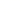 (共8分)（1）（4分）__________________________________________________________________________________________________________________（2）（2分）_________________________________________________________14.（2分）_________________________________________________________________________________________________________________15.（11分）（1）（）（3分）（2）(4分）___________________________________________________________________________________________________________________________________________________________________________________________________________________________________________________________________（3）(4分)___________________________________________________________________________________________________________________________________________________________________________________________________________________________________________________________________16. （6分）（1）____________________  （2）_______________________（3）_______________________       （4）_______________________（5）_______________________       （6）_______________________ 17.（）(4分)18．（4分)___________________________________________________________________________________________________________________________________________________________________________________________________________________________________________________________________19．（6分）________________________________________________________________________________________________________________________________________________________________________________________________________________________________________________________________________________________________________________________________20.（6分）__________________________________________________________________________________________________________________________________________________________________________________________________________________________________________________________________________________________________________________________21．(2分) _________________22．（2分）__________________________________________________________________________________________________________________________________________________________________________________23.(5分)作文静海一中2020-2021第一学期高三语文（期末）学生学业能力调研试卷答案1.D本题主要考查正确使用成语的能力。第一空，名不虚传：确实很好，不是空有虚名。名副其实：名称或名声与实际相符合。此处强调这条路确实很“艰难”，应选“名副其实”。第二空，可见一斑：比喻见到事物的一小部分也能推知事物的整体。见微知著：见到一点儿苗头就能知道它的发展趋向或问题的实质。根据语境，此处列举了“其中一个细节”，属于修建过程中的一小部分，应选“可见一斑”。第三空，俯拾即是：只要弯下身子来捡，到处都是。形容地上的某一类东西、要找的某一类例证、文章中的错别字等很多。比比皆是：到处都是。形容极其常见。此处的修饰对象是“超级工程”，应选“比比皆是”。第四空，薪火相传：古时候比喻形骸有尽而精神不灭，后人用来比喻学问和技艺代代相传。一脉相承：也说一脉相传。由一个血统或一个派别传下来。比喻某种思想、行为或学说之间有继承关系。根据语境，此处用来形容“不畏艰险、万众一心的精神”，应选“一脉相承”。故选D。2．B本题主要考查语言表达的连贯能力。结合语境来看，括号内的句子应为承上启下句，承接上文的“发展”，开启下文的“历史”，因此首先排除C、D项；从语意来看，用“发展”修饰“名片”，用“历史”修饰“镜子”更合适，因此排除A项。故选B。3．C本题主要考查辨析并修改病句的能力。通过分析可知，画横线句子的语病有两处。一是“建设者们”只是第一分句的主语，不能放在关联词前面，应调整到“不管”之后，据此排除BD；二是“都不能只体现在”意思不合语境，应改为“都不仅仅体现在”，据此排除A。且选项A和D中还存在分句语序不当的错误，文段中主要在论述贵广高铁艰难的修建过程，故应将“建设者们愚公移山般的付出”放在前面。故选C。4．B【详解】本题考查对文学与文化常识的识记能力。解答此类试题时要注意，多识记，先背课文里的，再由此扩展，以一流作家作品流派为主。错误选项多为张冠李戴，一定要记牢靠。B项，“《诗经》与《楚辞》分别是中国文学浪漫主义和现实主义传统的两大源头”错误。中国现实主义和浪漫主义两大文艺传统的源头分别是《诗经》和《离骚》。故选B。5．C6．B7．D【分析】5．本题考查学生对文本内容的筛选整合和理解分析能力。A项，“唐诗宋词……阅读价值高于《诗经》《楚辞》和明清诗词”属于无中生有，原文相关表述为“从《诗经》《楚辞》到明清诗词，都具有很高的阅读价值，如果兼顾作品的经典意义、阅读难度等因素，唐诗宋词应是我们的首选阅读对象”。B项，“多是对祖国山河的热爱和对保家卫国行为的赞美”中“多是”不当，原文中“对祖国大好河山的热爱、对保家卫国英雄行为的赞美”是举例证明“诗词中表达的那些内容都是普通人的”“基本价值观”，不存在范围、数量的判断。D项，“唐宋词人为贮存丰厚的人生意蕴，将体验‘抓住’并融入诗歌创作中传递给读者”说法错误，文中没有说唐宋词人“为贮存丰厚的人生意蕴”而写作，而是创作出的作品“贮存丰厚的人生意蕴”，选项颠倒了二者关系。故选C。6．本题考查学生筛选整合文本信息，分析理解文章中观点态度的能力。能力。B项，“作者认为，陆机提出‘诗缘情’否定了中国古典诗歌‘诗言志’的古老纲领”错误。原文表述是“中国古典诗歌有一个最古老的纲领，就是‘诗言志’。到了西晋，陆机在《文赋》中又提出‘诗缘情’。有人认为二者是对立关系”，可见这不是作者的观点，也不是陆机的观点，陆机的“诗缘情”并非否定“诗言志”；文中是说“有人认为二者是对立关系”。故选B。7．本题考查筛选整合信息，把握文中观点态度能力。D项，“唐宋诗词的内容与现代读者没有距离，在这一点上，两则材料的观点是不一致的”说法错误，两则材料的观点是一致的，都认同“唐宋诗词的内容与现代读者没有距离”。故选D。AA项，“更加”错误。结合“药”“病”分析，也未必不是不用药就使病痊愈。译为痊愈。故选A。9．CA项，连词，并且；连词，表转折，却。B项，第一个“也”都是助词，表判断。第二个“也”句中表停顿C项，两个都是副词，将要D项，助词，取独；代词，它。故选C。10．C。“不难……而难……”是选择句的关系，所以应在“而难”之前停顿，排除AB两项。“其所拜者韩信”应作“难”的宾语，意思是难的是他拜的是韩信，“其所拜者韩信”是一个判断句，意思完整，中间不能断开，排除D。译文：汉高祖的高明，不是难在拜于将坛之下，难的是他拜的是韩信：吴玉阖闾的信望，不是难在斩杀自己的宠姬，而是难在识别贤才孙武并任用他。故选C。11．D，“均指长城上的报警设备”错误。由原文“而鸣镝在郊，堠火且连未央”可知，鸣镝在古代战斗中常常起指示前进方向的作用，而未必是报警。本文中的鸣镝、堠火都不在长城。故选D。12．A项，“经常得意地说自己做宰相时，在一年内平息了寇乱，三年全部撤掉边塞驻军”错误，由原文“余友贾生开宗，年逾五十，老矣。负奇，好大言，嗜酒，不拘绳墨。常自许得为宰相，当一年平寇，三年可尽撤诸塞上兵”可知，贾开宗自称如果能够做宰相，将在一年内平息寇乱，三年全部撤掉边塞驻军。故选A。13．①做宰相(丞相)，不一定读很多书，亲自首先(承担)困难艰险，计划聚合众人之力，能不妒嫉损害别人功劳的人，就是名相。“不必”，不一定；“身”，亲自；“策合”，计划聚合；“名相也”，判断句。（每点1分，共4分）②这就是为什么我一直希望当今天子重文而轻武。“所以”，表……的原因；右文左武，重文轻武。（每点1分，共2分）14．资历长（1分）；愚笨无能(聪明伶俐的人避开)（1分）。参考译文：我的好友贾开宗，年过五十岁，老了。身怀奇才，好谈国家大事，喜欢喝酒，不受俗札约束。经常自称如果能够做了宰相，将在一年内平息寇乱，三年就可全部撤掉边寨驻军(使国家安定)。乡里人大笑，认为他是说疯话。于是他感愤写了《八阵图》几千言。我却独有所取，并为他的文章作序。序文说：唉！如今天下的隐患，在于文臣的威望浅薄，武臣的意傲志骄，不知道结果将是怎样的。陆贾曾说：“天下安定时，注重相：天下危乱时，注重将。”做宰相，不一定读很多本书，亲自首先承担困难艰险，有办法调动众人的力量，能不妒嫉别人的功劳，就是名相。做将帅，不一定善于骑射，能粗略地知道古今历史，遇到大的变乱能不被挫败的，就是名将。如今天下危急，就急于论将了。汉高祖的高明，不是难在拜于将坛之下，难的是他拜的是韩信；吴玉阖闾的信望，不是难在斩杀自己的宠姬，而是难在识别贤才孙武并任用他。天下如果有韩信、孙武这样的人才，就应当给他权力，让他统辖广大的地区，难道应当再让开府加在他的上位，中贵人作监军，来牵制他吗？天下如果没有韩信、孙武，那又何必大批地委任众将，援给他们兵权，像倚靠长城一样地依靠他们呢？当今天下安徽、河北一带拥有重兵，河南、长江中下游一带多有将帅，然而鸣镝响在城郊，埃火将要烧到未央宫。既然如此，就收回授给他们的军权，撤掉所谓的长城，即使外患不平定，内乱不息灭，而国家节省了金钱费用，人民避免了被屠杀的惨祸，也未必不是不用药就使病痊愈。这就是为什么我一直希望当今天子重文而轻武。虽然如此，如今以文臣的身份来担任武事的，在朝便在枢府掌重权，到边地便作督抚管军事，我都曾有机会见过他们，大约多是因资历长而得到的地位。又或者因为是错综复杂的险地，狡狯伶俐的善于躲避，却把它移交给愚笨无能的人。这种人胸中的见识和普通士兵又有什么区别？然而却让诸位大将肩披蟒袍，腰围玉带，一起来跪拜他。本来就应当被他们所轻视，以致天天都有不满和哗变的情绪。虽然天天举荐人才，委任将领来支持他，只能说：好名声得到了，平息骚乱却没有做到。唉！叶公喜欢龙龙就飞到，燕王买马马就跑来。我们国家土地广大，人口众多，但是卓绝非凡的韬略却寂然无行。果真是没有人能讲出来吗？还是没有人任用他呢？难道天还没有因降祸而后悔，人还没有厌烦这战乱的局面吗？又难道是人建功立业各有自己一定的时候，早的不可以推迟，晚的不可以提前吗？为什么贾生将老却还要托意于艾章呢？15（1）．D“国家虽已不是多事之秋”错，诗的尾联“仍闻陇蜀由多事，深喜将军未白头”意思是，听说陇蜀一带现在事端仍旧多发，可喜的是您正值盛年还未白头。可是选项中却说国家已经不是多事之秋，所以错误。(3分)故选D。（2）画面：作者的视线由远及近，描绘了一幅高远寥廓的西北秋景图。（1分）由夏州城楼上远远望去，雁阵渐渐消失在天际，秋日的天空更显得空阔辽远；夏州城下，战马悠闲地啃食着野草。（1分）作用：雄健浑厚的景物描写，为下文赞颂守边将士为国奉献的豪情作了充分的铺垫。（2分）（3）（1）—开篇点题、（2）点明时间和地点、（3）营造氛围奠定感情基调、（4）与尾联形成首尾呼应、（5）总起全诗、为下文做铺垫（每点1分，写对4点给满分）16.（1）寒衣处处催刀尺白帝城高急暮砧（2）薄雾浓云愁永昼（3）砯崖转石万壑雷（4）数罟不入洿池（5）以先国家之急而后私仇也（每空1分）17．BD（4分）18．心灵家园，即自己内心精神世界的归宿。（1分）作者说它“不是一片风景”，是因为它除了具备美丽这一特点外，（1分）更具有家园般的宁静平和、美好温馨，能够让自己身心愉悦。（1分）寄托了作者对喀左之水的热爱、赞美和眷恋之情。（1分）19．（1）动词使用生动传神：“掠过”描写了水鸟的轻盈敏捷之态，表现了湖上动静有声的生机盎然景象；“啄碎”用暗喻手法，将平静的湖面喻为固体的物品，有形有声，有画面感，增强形象性；“滑行”描写波纹的扩散形态，将波纹拟人化，增强形象性和生动性。（2）运用比喻、拟人的修辞手法。以“梦幻”喻“涟漪”，以“扫帚”喻“时间”；“涟漪”滑行，“时间”扫走，将描写对象拟人化。增强描写对象的形象性生动性，有亲切感。（3）运用动静结合的描写手法，将水面的“静”与鸟、涟漪的“动”结合起来，以动衬静，动静结合，妙趣横生。（写对一点给2分，注意只写手法，没有分析不给分；其他分析言之合理可酌情给分）20．特点：①水量少。（1分）②坦荡蜿蜒，充满柔情。（1分）③清澈恬适，静谧幽深，古朴内敛，具有山野气息。（1分）④静中有动，充满智慧和活力，具有开放精神。（1分）象征意义：虽然喀左自然资源溃泛，但喀左人却真诚坦荡，纯朴内敛，充满智慧和活力，具有开放精神。（2分）【分析】17．本题考查学生理解文章内容的能力。B.“体现了喀左人的节俭意识和环保理念”错误，前半部分是对全文内容的概括：缺水、用水，做水文章。后半部分是对“作水文章”的评价。这一评价中的“节俭意识”是错误的，属于无中生有。根据全文内容，应该是“体现了喀左人勤劳智慧品质、环保意识和浪漫情怀”，而与“节俭意识”无关。D.“文章多处运用衬托手法描写喀左之‘水’”错误，本文多处运用对比手法，而不是衬托手法。第④段中是将“海、湖、河”与龙源湖进行对比来表现人工龙源湖的优美，突出龙源湖水质、形态和生态特点。对比是在不同或相同之中求得不同，衬托是在不同或相同之中求得相同，此处明显求得不同。对比是对等不分主次的描写，衬托是分主次的描写。此处对两种事物是对等描写，不分主次。因此，选项中“衬托手法”是错误的。故选BD。18．本题考查学生了理解文中重要句子含义的能力。首先抓关键词的本义，“心灵”的本义是人的内心精神世界，“家园”的本义为身体归宿，根据心灵家园的语境义，指自己内心精神世界的归宿。其次，回答“不是一片风景”的原因，这要根据具体语言环境中的意思，来理解原因。其原因就是这一景观的内在的特质，即宁静平和、美好温馨，这种特质与真正的家园的特质相似。再次，把一处风景喻为家园，说明作者对这处风景寄予了家园般的情感，对家园的情感，最明显的就是热爱。从上下文的语境看，除了热爱，更多的是赞美，同时还表现出家园般的眷恋之情。19．本题考查学生赏析句子艺术手法的能力。①分析动词的表现力，一是要抓住这个动词在文句中所描写的对象及对象的特点，如小鸟的特点是轻盈敏捷来分析；二是要结合动词的修辞手法来分析，如“啄碎”隐去了喻体，但仍然是比喻；“滑行”用在“涟漪”这个“物”上，是将物写成人，典型的拟人手法。通过各种修辞手法，提高动词的表现力和表达效果，使抽象的事物具体化，增强形象性、生动性、感染力，便于将感情更好地表达出来。②比喻和拟人是常见的艺术手法。“涟漪”的轻柔、起伏连绵的特点，与“梦幻”有相似之处，以“梦幻”喻“涟漪”，贴切恰当，形象生动，表现了涟漪虚幻的美。“时间”是个抽象事物，以“扫帚”喻时间，使“时间”这一抽象事物形象化，可视可感，具体形象，生动表现湖水中的涟漪消逝的过程。用“滑行”描写涟漪，用“扫走”说时间，属于拟人手法，让抽象事物具体化形象化，给人亲切感。③动静结合是描写手法的一种。此处描写，以动衬静，形成意境和形象的和谐统一，使文章活泼生动，给静态的湖面以生命和活力,活灵活现,直观形象地给读者以栩栩如生的印象。20．本题考查学生欣赏作品形象及赏析作品内涵的能力。概括凌河、榆河的特点：由原文“喀左缺水。这个地处辽西的塞外小县，境内没有江，没有湖，远离大海，十年九旱，严重缺水。也许正因为缺水，流经的大凌河和榆河里的那一点点水，在当地人眼里如金子般金贵”可知，凌河、榆河水量少；由原文“坦荡豪放走来的大凌河与一路蜿蜒多姿的榆河在此牵手、合为一体后，向东奔流而去”可知，凌河、榆河坦荡蜿蜒，充满柔情；由原文“湖边漫步的人们不知是被这神奇的美景震撼了，还是怕碰碎了这一湖的金灿与寂静，还是忙着深呼吸淘洗肺腑，没有一个大声说话的，然而，轻盈的脚步却流露出愉悦与兴奋”“水面宽有三百多米，河水碧绿清澈，坝堤青石护守”“湖光山色，高杨矮柳，墨绿的芦苇，古朴的小木船，曲径的水面，低飞的水鸟，静谧幽深，尽显古朴内涵。置身其中犹如超然世外，不由得发出思古之幽情，感念上苍赐予这一方宝地”“而龙源湖上游的大凌河水域则是另一番景象，不乏原始气息与野趣。静静的水面在河中央肆意地蜿蜒延伸着，在晚霞的涂染下，如同刚过满月的婴儿，散发着一派恬适。”可知，凌河、榆河清澈恬适，静谧幽深，古朴内敛，具有山野气息；由原文“每块水域看似是静止的，其实是流动的。水在不断地注入，又在不断地流出，永远保持着不竭的活力”和“这片辽阔的水域像海不是海，海的波光是蓝色的，它的波光是碧绿的；像湖又不是湖，湖的水域是封闭的，它的水域是开放的”可知，凌河、榆河静中有动，充满智慧和活力，具有开放精神。分析象征意义：由原文①段“喀左缺水。这个地处辽西的塞外小县，境内没有江，没有湖，远离大海，十年九旱，严重缺水……当地人以其勤劳、智慧的品质和诗意、浪漫的情怀，为这两条河流注入生机和活力”可知，虽然喀左自然资源溃泛，但喀左人却真诚坦荡，纯朴内敛，充满智慧；由原文⑪“人因水的湿润、丰富而有活力，生活因此而灵动。穿城而过的大凌河、榆河的水，让喀左人如出水芙蓉般神采奕奕，容光焕发”可知，喀左人充满活力，具有开放精神。21．犯上作乱。（2分）22．①孔子认为为长辈效劳，做些事情；有好吃好喝的，请长辈享用，这些还不是孝的全部。对长辈的孝应发自内心，比如在父母面前保持敬爱和悦的容色。（2分）【分析】本题考查对文言文的翻译和成语的理解分析能力。犯：干犯。封建统治者指人民的反抗、起义。出自《论语·学而》：“不好犯上，而好作乱者，未之有也。”①译文：有子说：孝顺父母，顺从兄长，而喜好触犯上层统治者，这样的人是很少见的。不喜好触犯上层统治者，而喜好造反的人是没有的。君子专心致力于根本的事务，根本建立了，治国做人的原则也就有了。孝顺父母、顺从兄长，这就是仁的根本啊！23.要结合校荐素材做答，无论选择哪个素材，都要体现“向你致敬”的主题，注意抒情要真切，赞颂之词要符合所选人物的特点，不能泛泛而谈。24评分细则：切入分42分。A类：51及51分以上：立意准确，能够结合材料指向，围绕“纯真”进行分析；文章结构完整严谨，思路清晰；论述方法多样，论据典型得当，语言具有思辨性，能够深入剖析观点。B类：42-50分：立意准确，基本结合材料指向，“纯真”进行分析；文章结构完整，思路清晰，可能个别段落安排略有不当；能综合运用论述方法，论据典型得当，语言有一定文采C类：31-41分：立意一般或脱离材料论述“纯真”；结构较为完整，但整体布局有硬伤；语言基本无误但缺少文采，或论述流于形式，不深入。D类：30及30分以下：立意不准；结构混乱或没完成；没有合格的论述或长篇复述材料。例文：留住那份纯真“问君能有几多愁，恰似一江春水向东流。”这句流传千古的名句一直在我耳边回荡。小时候，心中总是充满着无限的感想，心里装满的是纯真与快乐。而现在，这一切属于我的东西，正在慢慢地被偷走了……在课堂上，我的心总是躁动不安的，总觉得桌椅好像是没有稳定，一直晃动着；窗外讨厌的小鸟也一直在叽叽喳喳地叫着，似乎是在朝着我说话。而此时，只要我回头想想小时候的我，心便宽松了许多。思绪随着记忆，飘飞到了小时候……那时的我还只是一个天真的什么都不知道的小孩，没有学习，没有忧愁。想玩就玩，想睡就睡，无拘无束的在自然的怀抱里疯跑。早晨，与那一轮暖日打着招呼；黄昏，与夕阳的孩子们玩耍，顽皮的我常常拿走她的珍珠与丝带，碰在手上，然后又笑嘻嘻地丢在大海里。我有一份善良。妈妈经常向我的荷包里放上一两元钱，在什么紧急就可以派上用场了。而我走在路上，看着那些可怜的残疾人用乞求的眼光看着我，无知的我竟想都没想，就豪爽的把身上所有的积蓄都给了他们。自己只有吞一吞口水，看着香喷喷的烧饼，又流回去。这是为什么呢？大概我有一份善良吧。我有许多“问号”。一个个迷茫的问号一直在我的脑海里上蹿下跳的。对于这个神奇的世界我一直有许许多多的问题。为什么世界上会有水？为什么会有人类出现？为什么小鸭子的羽毛是黄色的……带着这一连串的问题，兴冲冲的跑去问着爸爸妈妈。有时候它们会耐心地告诉我答案，但时间长了，他们便不耐烦起来，便说：“这些奥秘你可以自己去探索呀！”所以我常常趴在地上，跟着小蚂蚁一起“搬家”；雨过天晴之后，捉一只小蜘蛛，学着它“织网”……我总是幼稚的带着一个个问号去探寻着它们，应为我相信总有一天，这些问号一定都会变成感叹号的。我有一丝“倔强”。“哇哇哇”失败后的我仍像婴儿样啼哭着。“我为什么总是失败，不行，我一定要站起来，我不相信我的能力那么差。加油，你一定过的去的。”每次失败后我总是这样的安抚着自己，鼓励这自己。只要努力没什么做不到的。我害怕打雷声，一遇到打雷，要不就哭就闹，要不躲在妈妈的怀里。但我的“倔强”促使着我挑战打雷声。久而久之，听打雷声习惯了，我就不再害怕了。后来竟然在打雷声中，哈哈大笑，嘲笑来雷声也不过如此。我有一丝“倔强”在心头。现在，学习负担越来越重，踏入社会的“心思”越来越多。包含着善良，问号和倔强的纯真，已慢慢的在我心头消逝。学习、生活和时代正吞噬这我份纯真。现在，我一定要留住属于我的那份纯真，珍惜这份纯真，保持自己的初心，用这份纯真让喧嚣的时代也能有诗意的生活。【详解】本题考查学生的写作能力。【审题要点】“藏族小伙丁真因为一脸纯真朴素的笑容意外走红网络”后拒绝了很多邀请，回到了自己家乡做旅游大使，为什么会出现这个结果呢，不仅因为“纯真朴素的笑容”，更因为他的那颗质朴的心。可见“纯真”在我们这个喧嚣的时代是多么可贵，它的可贵，反映了处在喧嚣时代的人们心灵深处的缺憾。再加之出题人已经明确了方向“喧嚣时代应该珍视纯真”，要求以“珍视纯真”为主题写一篇记叙文。因此，本次写作时，需要学生写出对“纯真”内涵的感悟，并能联系自己，联系现实，写出对如何“珍视”这份纯真的思考。【审题】这是一道材料作文。写作时需要认真审读材料，根据所给材料确定写作方向。这个材料是针对“丁真的走红及其后的选择”的描述，“藏族小伙丁真”的走红，源于他的“一脸纯真朴素”。可是走红后的他“拒绝了很多高薪工作的邀约，也没接受网娱平台、娱乐电台电视台和外省旅游部门的邀请”的原因，是要为家乡的旅游贡献自己的力量。这种选择在这个人人都想出名的时代是多么的难能可贵，可见丁真的纯真不仅是外表的，还是内心深处的。由此便可得出立意。而且出题人人已经明确了方向，针对“丁真的走红及其后的选择，体现对‘喧嚣时代应该珍视纯真’的思考”，立意就更明确了。甚至再缩小了范围“以‘珍视纯真’为主题，写一篇记叙文”。由此，我们确定审题立意即可。【立意】1．珍视纯真2．不仅要保持外表的纯真，更应守住质朴的内心3．纯真能给喧嚣的时代一抹绿色4．喧嚣时代更需要纯真5．留住纯真，返璞归真【素材】名人名言型：1．我总是奢望留不住时间，但能留住人性深处的一部分纯真。——安妮宝贝2．最能施惠于朋友的，往往不是金钱或一切物质上的接济，而是那些亲切的态度，欢悦的谈话，同情的流露和纯真的赞美。——富兰克林3．那是一种挡也挡不住的怀旧感觉，是对纯真年代的一次回望。——郭敬明4．人的天长地久，总不免被时间或上帝嘲笑，但我们始终纯真地甜蜜过，快乐过。——张小娴名家文章选段：1．我们整天忙忙碌碌，像一群群没有灵魂的苍蝇，喧闹着，躁动着，听不到灵魂深处的声音。时光流逝，童年远去，我们渐渐长大，岁月带走了许许多多的回忆，也消蚀了心底曾今拥有的那份童稚的纯真，我们不顾心灵桎梏，沉溺于人世浮华，专注于利益法则，我们把自己弄丢了。——《小王子》2．每一个早晨都是一份令人愉快的邀请书，使我的生活与大自然本身一样简朴，也许我可以说，跟大自然本身一样纯真。 ----梭罗《瓦尔登湖》精彩片段型：1．成长的岁月中，有太多纯真的记忆让我们永生难忘，值得我们埋藏于心底。让我们留住那份纯真，任岁月流逝，都阻隔不了属于我们的那一份“永结无情游，相期邈云汉”的瑰丽的记忆。2．所以我们需要山区人们的纯朴往涤荡我们的心灵，用涌遍全身的热流融化我们的冷漠，往倾听社会越来越多的唤醒知己的声音，让寻觅埋躲在内心深处的纯真成为一种习惯。那一刻，真正孕育快乐的种子便已扎根在心里，用乐观的心情往与世界对话，狂风雨的洗礼也是上帝的恩赐。寻找纯真年代，往重新审阅质朴心灵的摆位，我们宛如新生儿一般开始了一段崭新的圣洁的心灵之旅。3．纯真是童真，让我们在那个彩色的童年中，充满着对未来无限的憧憬和希望；纯真是友谊，让我们成长的过程中披荆斩棘，勇往直前；纯真是彩虹，让我们遭受磨难时，必先经历真情方可见那绚丽的彩虹。150